Describing a picture(Описание картинки)7 классI’d like to describe picture № 1/2/3/4The placeIn the picture I can see a pretty young girl/ a handsome elderly man... (На картинке я вижу… (высказать свое мнение и возраст героя).)There’s / There are ... in/at/on … (Там есть … (что? и где?).It was (probably) taken inside / outside. (Возможно, она сделана в помещении / на улице.)In this picture the action is taking place in (the house; the living room; the gym; the swimming pool; the theme park etc.). (На этой картинке действие происходит в (доме, зале, спортзале, бассейне, парке…))It’s raining/snowing. It’s sunny/windy. (Идет дождь/снег. Солнечно/Ветренно.) Описать погодные условия.The actionThese people / this girl / this boy are/ is Ving (having dinner; watching a film; doing their homework etc.)Эти люди/эта девочка/этот мальчик (обедают, смотрит фильм, делает домашнюю работу и т.д.)The man is …smiling. (Мужчина улыбается.)The people are …working. (Люди работают.)The appearance of the personThe girl / boy looks like she/he is about … years old. (Девочке / мальчику около … лет.)She / he is tall and slim/ short and plump. (Он(а) … (описать рост и комплекцию).)Her eyes are …and her/his hair is… . (Её/его глаза … и её/его волосы ...)She/he has got a beard/a moustache/freckles/a scar. (У нее/него есть … (назвать отличительные черты).The girl / boy is wearing a yellow dress and black shoes/blue jeans and a white shirt. (Девочка /мальчик одет(a) в … (описать одежду).)I guess she / he is quiet and kind. (Мне кажется, что она / он (указать качества).)Whether you like the picture or not? Why?I like the picture because the atmosphere is peaceful. (Мне понравилось картинка, потому что атмосфера дружелюбная.)I like this picture as it is (Мне понравилось картинка, потому что она)bright and colorful, (яркая и разноцветная,) (какая?)full of positive emotions (полна положительных эмоций) (чего?)and it makes me think of summer / winter / holidays / my friends. (и напоминает мне о лете, зиме, каникулах, друзьях (о чем?).)План описания картинки (5 класс)I’d like to describe picture number 1/2/3/4.In the picture, I can see … (кого?)He/she they is/are in the … (где?)He/she they is/are V-ing … (что делает?)The man/woman/girl/boy/children is/are … (какой?)He/she they has/have got … (как выглядит?)He/she they /s/are wearing … (во что одет?)I (don’t) like the picture because (почему?)Работа с текстом ВПР.Прочитайте текст, подберите заголовки. Один заголовок лишнний.School time.Weekdays.Favourite pastimes.Close to family.Personal information.В частях А и В вставьте пропущенные слова по смыслу:Breakfast, go, do, students, dinner, live, morning, afternoonВ частях C и D выберите правильную форму:Go to home; go home; go at homeTake; taking; takesMe; my; mineWatch; watches; watchingIn; on; at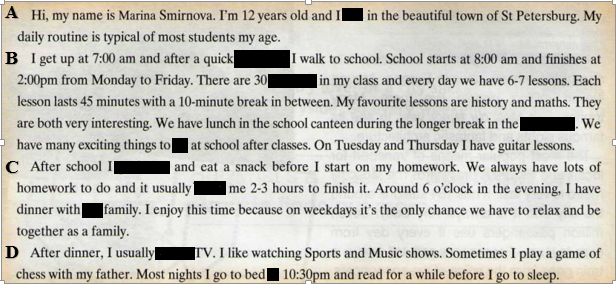 Работа с текстом 8 класс (развитие функциональной грамотности)Прочитайте текст на стр. 42 упр. 1 и выполнить следующие задания:Найти и выписать из текста фразы:Заполнить таблицу про изобретение воздушного шара: Russian translationPhrase in the text1его белье сушилось рядом2его рубашка вспарила вверх3пришел к выводу4имеет силу поднимать вещи и нести их по воздуху5начал обдумывать устройство, которое бы смогло поймать дым6начал ставить эксперименты7сделан из бумаги и ткани6подожгли солому под ним9в корзину, которая висела под шаром10изобретение было успешным11приземлились целые и невредимые12шар, плывущий высоко в небе13попросил … разрешения послать людей14первый полет с пассажирами состоялся …15достиг высоты … и пролетел над …QuestionsFacts from the textWhere?When?Who?Did what?How? (What has he done?)From what? (What did he use?)Why? What for?What was the result?